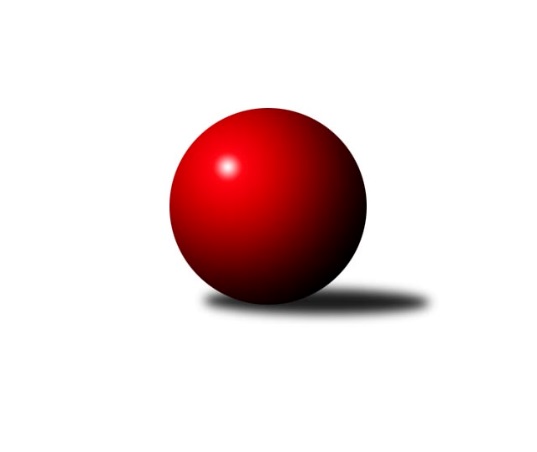 Č.5Ročník 2023/2024	28.10.2023Nejlepšího výkonu v tomto kole: 2759 dosáhlo družstvo: Opava ˝B˝Krajský přebor MS 2023/2024Výsledky 5. kolaSouhrnný přehled výsledků:Unie Hlubina ˝B˝	- Odry C	7:1	2647:2541	7.5:4.5	27.10.TJ VOKD Poruba ˝A˝	- Sokol Bohumín ˝C˝	7:1	2497:2236	11.0:1.0	28.10.Opava ˝B˝	- TJ Nový Jičín ˝A˝	7:1	2759:2390	11.0:1.0	28.10.Opava ˝C˝	- Kuželky Horní Benešov	6:2	2541:2539	5.5:6.5	28.10.Tabulka družstev:	1.	TJ VOKD Poruba ˝A˝	5	4	0	1	28.0 : 12.0 	39.5 : 20.5 	 2578	8	2.	Opava ˝B˝	5	3	1	1	24.0 : 16.0 	37.0 : 23.0 	 2636	7	3.	Kuželky Horní Benešov	5	3	1	1	23.0 : 17.0 	31.0 : 29.0 	 2557	7	4.	Unie Hlubina ˝B˝	5	2	2	1	24.0 : 16.0 	34.5 : 25.5 	 2597	6	5.	Sokol Bohumín ˝C˝	5	2	0	3	19.0 : 21.0 	26.5 : 33.5 	 2401	4	6.	Odry C	5	2	0	3	18.5 : 21.5 	32.0 : 28.0 	 2549	4	7.	Opava ˝C˝	5	2	0	3	16.0 : 24.0 	23.0 : 37.0 	 2351	4	8.	TJ Nový Jičín ˝A˝	5	0	0	5	7.5 : 32.5 	16.5 : 43.5 	 2289	0Podrobné výsledky kola:	 Unie Hlubina ˝B˝	2647	7:1	2541	Odry C	Jakub Jirčík	 	 269 	 209 		478 	 1:1 	 412 	 	188 	 224		Kristýna Bartková	František Oliva	 	 198 	 216 		414 	 0.5:1.5 	 434 	 	218 	 216		Daniel Ševčík st.	Pavel Hrnčíř	 	 234 	 211 		445 	 1:1 	 439 	 	209 	 230		Veronika Ovšáková	Pavel Krompolc	 	 219 	 185 		404 	 1:1 	 399 	 	180 	 219		Rudolf Chuděj	Rudolf Riezner	 	 233 	 234 		467 	 2:0 	 428 	 	202 	 226		Radek Kucharz	Michal Babinec	 	 211 	 228 		439 	 2:0 	 429 	 	206 	 223		Vojtěch Rozkopalrozhodčí:  Vedoucí družstevNejlepší výkon utkání: 478 - Jakub Jirčík	 TJ VOKD Poruba ˝A˝	2497	7:1	2236	Sokol Bohumín ˝C˝	Jiří Kratoš	 	 223 	 229 		452 	 2:0 	 369 	 	181 	 188		Václav Kladiva	Radim Bezruč	 	 206 	 214 		420 	 2:0 	 348 	 	171 	 177		Ladislav Štafa	Jáchym Kratoš	 	 214 	 196 		410 	 2:0 	 393 	 	206 	 187		Miroslav Paloc	Josef Janalík	 	 208 	 191 		399 	 1:1 	 434 	 	205 	 229		Jaroslav Klus	Jaromír Nedavaška	 	 222 	 199 		421 	 2:0 	 346 	 	185 	 161		Michal Péli	Jiří Adamus	 	 207 	 188 		395 	 2:0 	 346 	 	160 	 186		Petr Lembardrozhodčí:  Vedoucí družstevNejlepší výkon utkání: 452 - Jiří Kratoš	 Opava ˝B˝	2759	7:1	2390	TJ Nový Jičín ˝A˝	Břetislav Mrkvica	 	 225 	 234 		459 	 2:0 	 407 	 	218 	 189		Radek Škarka	Rudolf Haim	 	 214 	 179 		393 	 1:1 	 411 	 	193 	 218		Vojtěch Vaculík	Jan Strnadel	 	 230 	 262 		492 	 2:0 	 441 	 	229 	 212		Petr Hrňa	Miroslav Stuchlík	 	 222 	 263 		485 	 2:0 	 383 	 	189 	 194		Ján Pelikán	Svatopluk Kříž	 	 234 	 246 		480 	 2:0 	 378 	 	176 	 202		Jan Pospěch	Robert Kučerka	 	 217 	 233 		450 	 2:0 	 370 	 	188 	 182		Libor Jurečkarozhodčí:  Vedoucí družstevNejlepší výkon utkání: 492 - Jan Strnadel	 Opava ˝C˝	2541	6:2	2539	Kuželky Horní Benešov	Renáta Smijová	 	 243 	 231 		474 	 1:1 	 460 	 	227 	 233		David Schiedek	Jan Kořený	 	 226 	 219 		445 	 1.5:0.5 	 420 	 	201 	 219		Martin Koraba	Josef Plšek	 	 195 	 218 		413 	 1:1 	 388 	 	203 	 185		Martin Weiss	Zdeněk Chlopčík	 	 170 	 200 		370 	 0:2 	 427 	 	217 	 210		Jaromír Martiník	Jolana Rybová	 	 232 	 227 		459 	 1:1 	 470 	 	225 	 245		Vlastimil Kotrla	Zdeněk Štohanzl	 	 184 	 196 		380 	 1:1 	 374 	 	185 	 189		Miroslav Procházkarozhodčí:  Vedoucí družstevNejlepší výkon utkání: 474 - Renáta SmijováPořadí jednotlivců:	jméno hráče	družstvo	celkem	plné	dorážka	chyby	poměr kuž.	Maximum	1.	Jiří Kratoš 	TJ VOKD Poruba ˝A˝	477.89	308.0	169.9	1.8	3/3	(501)	2.	Michal Babinec 	Unie Hlubina ˝B˝	473.00	312.3	160.7	5.2	2/3	(495)	3.	Vendula Chovancová 	Odry C	463.17	311.5	151.7	3.2	3/4	(478)	4.	Břetislav Mrkvica 	Opava ˝B˝	457.56	311.9	145.7	3.7	3/3	(470)	5.	Miroslav Stuchlík 	Opava ˝B˝	456.00	307.9	148.1	3.9	3/3	(485)	6.	Veronika Ovšáková 	Odry C	450.67	309.3	141.3	7.7	3/4	(478)	7.	Jaroslav Klus 	Sokol Bohumín ˝C˝	449.75	303.8	146.0	4.6	4/4	(467)	8.	Pavel Krompolc 	Unie Hlubina ˝B˝	449.33	296.0	153.3	6.8	3/3	(491)	9.	Jaromír Nedavaška 	TJ VOKD Poruba ˝A˝	449.11	305.9	143.2	5.9	3/3	(478)	10.	Radek Kucharz 	Odry C	448.00	325.7	122.3	6.0	3/4	(460)	11.	Tomáš Rechtoris 	Unie Hlubina ˝B˝	445.75	301.8	144.0	4.0	2/3	(465)	12.	Pavel Hrnčíř 	Unie Hlubina ˝B˝	441.00	297.7	143.3	9.2	3/3	(461)	13.	Vlastimil Kotrla 	Kuželky Horní Benešov	440.00	306.1	133.9	8.5	4/4	(470)	14.	Jaromír Martiník 	Kuželky Horní Benešov	439.25	299.6	139.6	7.8	4/4	(490)	15.	Rudolf Riezner 	Unie Hlubina ˝B˝	438.83	297.8	141.0	7.2	3/3	(467)	16.	Svatopluk Kříž 	Opava ˝B˝	437.22	300.9	136.3	5.6	3/3	(480)	17.	Martin Koraba 	Kuželky Horní Benešov	436.00	303.6	132.4	10.0	4/4	(453)	18.	Robert Kučerka 	Opava ˝B˝	434.56	287.6	147.0	6.3	3/3	(477)	19.	Jan Kořený 	Opava ˝C˝	434.33	297.7	136.7	7.0	2/3	(463)	20.	Jolana Rybová 	Opava ˝C˝	430.89	296.1	134.8	5.3	3/3	(462)	21.	František Oliva 	Unie Hlubina ˝B˝	430.78	296.3	134.4	8.9	3/3	(448)	22.	Lucie Stočesová 	Sokol Bohumín ˝C˝	429.67	298.2	131.5	7.0	3/4	(440)	23.	David Schiedek 	Kuželky Horní Benešov	428.33	305.3	123.0	11.0	3/4	(460)	24.	Jan Strnadel 	Opava ˝B˝	427.67	298.1	129.6	6.6	3/3	(492)	25.	Daniel Ševčík  st.	Odry C	422.67	304.3	118.3	9.7	3/4	(434)	26.	Rudolf Haim 	Opava ˝B˝	422.56	297.0	125.6	10.3	3/3	(442)	27.	Jáchym Kratoš 	TJ VOKD Poruba ˝A˝	419.67	301.5	118.2	10.2	3/3	(447)	28.	Martin Weiss 	Kuželky Horní Benešov	419.33	288.3	131.0	8.7	3/4	(441)	29.	Petr Vaněk 	Kuželky Horní Benešov	419.00	297.3	121.7	11.3	3/4	(443)	30.	Rudolf Chuděj 	Odry C	416.67	286.0	130.7	9.0	3/4	(429)	31.	Josef Janalík 	TJ VOKD Poruba ˝A˝	414.67	296.8	117.8	11.0	2/3	(432)	32.	Kristýna Bartková 	Odry C	413.50	291.5	122.0	10.0	4/4	(429)	33.	Jiří Adamus 	TJ VOKD Poruba ˝A˝	410.17	295.7	114.5	10.7	3/3	(416)	34.	Vojtěch Vaculík 	TJ Nový Jičín ˝A˝	410.00	283.5	126.5	9.5	2/3	(411)	35.	Radek Škarka 	TJ Nový Jičín ˝A˝	409.17	297.5	111.7	10.5	3/3	(440)	36.	Jaroslav Kecskés 	Unie Hlubina ˝B˝	409.00	276.5	132.5	6.5	2/3	(418)	37.	Petr Hrňa 	TJ Nový Jičín ˝A˝	408.00	285.3	122.7	6.3	3/3	(441)	38.	Radim Bezruč 	TJ VOKD Poruba ˝A˝	403.83	284.2	119.7	10.5	2/3	(420)	39.	Daniel Ševčík 	Odry C	402.67	283.8	118.8	10.0	3/4	(427)	40.	Renáta Smijová 	Opava ˝C˝	401.83	283.5	118.3	11.8	2/3	(474)	41.	Miroslav Procházka 	Kuželky Horní Benešov	400.25	297.5	102.8	11.3	4/4	(427)	42.	Josef Plšek 	Opava ˝C˝	396.78	288.1	108.7	11.6	3/3	(421)	43.	Miroslav Bár 	TJ Nový Jičín ˝A˝	391.50	281.5	110.0	13.0	2/3	(400)	44.	Zdeněk Štohanzl 	Opava ˝C˝	390.00	286.3	103.8	17.8	2/3	(402)	45.	Ladislav Štafa 	Sokol Bohumín ˝C˝	386.88	278.8	108.1	12.3	4/4	(421)	46.	Radek Chovanec 	TJ Nový Jičín ˝A˝	383.00	267.5	115.5	11.0	2/3	(426)	47.	Zdeněk Chlopčík 	Opava ˝C˝	380.67	280.0	100.7	14.5	3/3	(418)	48.	Michal Péli 	Sokol Bohumín ˝C˝	375.67	274.3	101.3	12.3	3/4	(405)	49.	Václav Bohačik 	Opava ˝C˝	359.00	267.0	92.0	16.5	2/3	(390)	50.	Ján Pelikán 	TJ Nový Jičín ˝A˝	349.00	261.0	88.0	14.8	3/3	(388)	51.	Jan Pospěch 	TJ Nový Jičín ˝A˝	339.67	246.0	93.7	14.7	3/3	(378)	52.	Petr Chodura 	Unie Hlubina ˝B˝	334.00	246.5	87.5	18.0	2/3	(353)	53.	Karel Vágner 	Opava ˝C˝	327.00	241.5	85.5	15.5	2/3	(355)		Jakub Jirčík 	Unie Hlubina ˝B˝	478.00	318.0	160.0	4.0	1/3	(478)		David Stareček 	TJ VOKD Poruba ˝A˝	450.00	326.0	124.0	15.0	1/3	(450)		Nikolas Chovanec 	TJ Nový Jičín ˝A˝	434.00	286.0	148.0	4.0	1/3	(434)		Alfred Hermann 	Sokol Bohumín ˝C˝	434.00	301.0	133.0	10.0	1/4	(434)		Vojtěch Rozkopal 	Odry C	429.00	308.0	121.0	9.0	1/4	(429)		Josef Klech 	Kuželky Horní Benešov	414.00	294.0	120.0	10.0	1/4	(414)		Richard Šimek 	TJ VOKD Poruba ˝A˝	405.00	303.0	102.0	12.0	1/3	(405)		Lucie Dvorská 	Odry C	404.75	285.0	119.8	10.0	2/4	(413)		Matěj Dvorský 	Odry C	403.50	292.0	111.5	13.5	2/4	(439)		Jan Stuś 	Sokol Bohumín ˝C˝	402.50	294.3	108.3	11.0	2/4	(427)		Eva Telčerová 	TJ Nový Jičín ˝A˝	401.00	278.0	123.0	11.0	1/3	(401)		Miroslav Paloc 	Sokol Bohumín ˝C˝	393.00	296.0	97.0	17.0	1/4	(393)		Pavel Plaček 	Sokol Bohumín ˝C˝	390.00	288.3	101.8	10.8	2/4	(400)		Rostislav Sabela 	TJ VOKD Poruba ˝A˝	389.00	263.0	126.0	6.0	1/3	(389)		Libor Jurečka 	TJ Nový Jičín ˝A˝	381.00	287.5	93.5	15.5	1/3	(392)		Petr Lembard 	Sokol Bohumín ˝C˝	375.50	270.0	105.5	13.5	2/4	(405)		Martin D´Agnolo 	TJ Nový Jičín ˝A˝	375.00	256.0	119.0	9.0	1/3	(375)		Josef Tatay 	TJ Nový Jičín ˝A˝	372.00	266.0	106.0	15.0	1/3	(372)		Václav Kladiva 	Sokol Bohumín ˝C˝	369.00	247.0	122.0	13.0	1/4	(369)		Vojtěch Gabriel 	TJ Nový Jičín ˝A˝	368.00	255.0	113.0	10.0	1/3	(368)		Martin Ševčík 	Sokol Bohumín ˝C˝	360.00	258.0	102.0	13.0	1/4	(360)		Zuzana Šafránková 	Opava ˝C˝	355.00	257.0	98.0	16.0	1/3	(355)Sportovně technické informace:Starty náhradníků:registrační číslo	jméno a příjmení 	datum startu 	družstvo	číslo startu25708	Vojtěch Vaculík	28.10.2023	TJ Nový Jičín ˝A˝	2x7259	Libor Jurečka	28.10.2023	TJ Nový Jičín ˝A˝	2x19015	Václav Kladiva	28.10.2023	Sokol Bohumín ˝C˝	2x17563	Miroslav Paloc	28.10.2023	Sokol Bohumín ˝C˝	1x
Hráči dopsaní na soupisku:registrační číslo	jméno a příjmení 	datum startu 	družstvo	20328	Jakub Jirčík	27.10.2023	Unie Hlubina ˝B˝	Program dalšího kola:6. kolo3.11.2023	pá	16:00	Sokol Bohumín ˝C˝ - Unie Hlubina ˝B˝	4.11.2023	so	9:00	TJ Nový Jičín ˝A˝ - TJ VOKD Poruba ˝A˝	4.11.2023	so	17:00	Odry C - Opava ˝C˝	5.11.2023	ne	9:00	Kuželky Horní Benešov - Opava ˝B˝	Nejlepší šestka kola - absolutněNejlepší šestka kola - absolutněNejlepší šestka kola - absolutněNejlepší šestka kola - absolutněNejlepší šestka kola - dle průměru kuželenNejlepší šestka kola - dle průměru kuželenNejlepší šestka kola - dle průměru kuželenNejlepší šestka kola - dle průměru kuželenNejlepší šestka kola - dle průměru kuželenPočetJménoNázev týmuVýkonPočetJménoNázev týmuPrůměr (%)Výkon2xJan StrnadelTJ Opava B4922xJan StrnadelTJ Opava B117.264921xMiroslav StuchlíkTJ Opava B4852xMiroslav StuchlíkTJ Opava B115.64852xSvatopluk KřížTJ Opava B4801xSvatopluk KřížTJ Opava B114.44801xJakub JirčíkHlubina B4781xRenáta SmijováOpava C112.974741xRenáta SmijováOpava C4745xJiří KratošVOKD A112.574521xVlastimil KotrlaKuželky HB4701xVlastimil KotrlaKuželky HB112.02470